ДИВЕРСИФІКАЦІЯ СІЛЬСЬКОГО ТУРИЗМУ ЧЕРЕЗ ЗБАЛАНСОВАНІСТЬ ТА КРЕАТИВНІСТЬ: ПОШИРЕННЯ ЄВРОПЕЙСЬКОГО ДОСВІДУ В УКРАЇНІПоточний заліковий модуль 1 Європейські тенденції імплементування стратегій диверсифікації у сільському туризміІндивідуальне завдання № 1МАТРИЦЯ АНСОФФА ЯК ІНСТРУМЕНТ ВИБОРУ СТРАТЕГІЇ ДИВЕРСИФІКАЦІЇ З АЛЬТЕРНАТИВНИХ НА РИНКУВикладач: к.е.н., доцент кафедри міжнародної економіки, природних ресурсів та економіки міжнародного туризму Венгерська Наталя СергіївнаМетодичні рекомендації до індивідуального завдання № 1 Опрацювати матеріали практичного заняття   2, літературу до самостійної роботи.Підготувати індивідуальне практичне завдання № 1, яке передбачає опрацювання матриці Ансоффа з метою можливості використання стратегії диверсифікації для суб’єкта господарювання в сфері сільського туризму.Форма перевірки: завдання прикріпити в систему Moodle.Максимальна кількість балів  -  5 балів.Література Сливенко В. А., Єрмакова А. О. Класичні та сучасні бізнес стратегії туристичних підприємств URL: http://www.economy.nayka.com.ua/pdf/11_2018/102.pdfМакнулті П.,  Клевердон Р.  Handbook on Tourism Product Development URL: http://202.51.74.123/bitstream/123456789/3263/1/Bt.472%20Handbook%20on%20tourism%20product%20development%20UNWTO.pdfCOCA-COLA: ANSOFF MATRIX URL: https://themarketingagenda.com/2015/03/28/coca-cola-ansoff-matrix/Матрица Ансоффа и стратегии роста бизнеса. URL: http://powerbranding.ru/biznes-analiz/matrica-ansoffa/Пример работы с матрицей Ансоффа. URL:  http://powerbranding.ru/biznes-analiz/matrica-ansoffa/primer-raboty/1 Практичне завдання. Побудуйте матрицю Ансоффа з метою можливості використання стратегії диверсифікації для суб’єкта господарювання в сфері сільського туризму.1.1 Теоретичний матеріал.Матриця "товар - ринки" запропонована І. Ансоффом в 1957 р Вона є, мабуть, найвідомішою і застосовується для розробки стратегії зростання підприємства. Одна з переваг матриці полягає в тому, що кожної стратегії поставлена у відповідність ступінь ризику підприємства.На підставі матриці вибирається одна стратегія з чотирьох, хоча можливо і дві, якщо товар одночасно продається на новому і старому ринках. Цей факт особливо підкреслюється в літературі і є одним із доказів того, що горизонтальна вісь означає споживачів. Відповідно до літературою можливі наступні стратегії:• стратегія глибокого проникнення, або обробка ринку, - може застосовуватися, коли ринок ще не насичений. Переваги перед конкурентами можуть бути отримані в результаті зниження витрат виробництва, низьких цін, більш активної реклами;• стратегія розширення меж ринку - означає діяльність по збільшенню збуту на нових споживчих ринках або на нових географічних або демографічних сегментах ринку;• стратегія розробки товару - полягає в створенні нових модифікацій товарів для існуючих ринків. До цього приходять всі підприємства з добре відомим товаром на "обжитому" ринку. Приклад - різні модифікації аудіо- та відеотехніки;• стратегія диверсифікації - застосовується для усунення залежності від якогось одного товару. Єдиною перешкодою для цього може бути обмеженість в ресурсах.4 стратегії матриці АнсоффаНа рис. 1 подано приклад зв’язаної та незв’язаної стратегії диверсифікації для компанії Coca-Cola.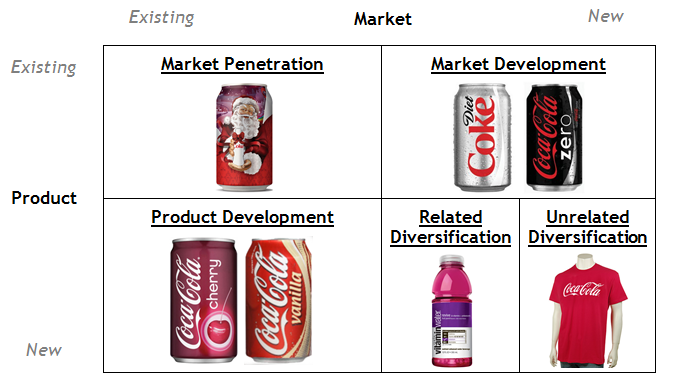 Рисунок 1. Матриця Ансоффа для компанії Coca-Cola1.2 Студенти ознайомлюються з  прикладом побудови матриці Ансоффа задля визначення стратегій зростання підприємства сільського туризму.Студентам представлено 4 таблиці, кожна з яких демонструє можливість застосування стратегій відповідно до матриці Ансоффа. У кожній таблиці наведені параметри для оцінки можливостей зростання і дано їх короткий опис. Необхідно проаналізувати кожен параметр таблиці. Як бачите в таблиці продемонстровано вибір 1 з 3 варіантів відповіді, що виділено певним кольором. Чим більше "зелених" відповідей вибрано, тим вище досягнення успіху в реалізації стратегії.Таблиці формуються на основі п’яти кроків, які подано нижче.1 крок: Розглядаємо можливості зростання креативного підприємства сільського туризму на поточному ринку з поточним товаромЯкщо компанія оперує на декількох ринках з декількома товарами, то таблиця складається для кожного окремого ринку, для кожного окремого товару2 крок: Розглядаємо можливості виходу з поточним товаром на нові ринкиЯкщо компанія розглядає кілька нових ринків входу, то заповнювати таблицю слід для кожного ринку окремоПід новим ринком розуміється як нові географічні ринки, так і нові цільові групи споживачів3 крок: Розглядаємо можливість створення нового товару на поточному ринкуЯкщо компанія розглядає випуск кількох нових товарів, то заповнювати таблицю слід для кожного товару окремоНовим товаром може бути: вдосконалені товар, товар в новій упаковці, товар в новому обсязі, абсолютна новинка 4 крок: Розглядаємо можливість створення нового товару на нових ринках, тобто стратегію диверсифікації5 крок: Розкрийте результати аналізу в зведеному вигляді та розробіть напрямки робіт.Висновки та стратегія. У цю таблицю записують результати з листа "Аналіз стратегій Ансоффа", описуються шанси компанії в реалізації кожної стратегії, розробка ключових напрямків робіт.1.3 Побудуйте матрицю Ансоффа для даного кейсу сільського туризму, але щоб кінцевим результатом було можливе впровадження стратегії диверсифікації. Заштрихуйте кольором нові відповіді та опишіть можливі варіанти джерел зростання компанії з урахуванням нової стратегії диверсифікації. 1 крок: Розглядаємо можливості зростання креативного підприємства сільського туризму на поточному ринку з поточним товаромЯкщо компанія оперує на декількох ринках з декількома товарами, то таблиця складається для кожного окремого ринку, для кожного окремого товару2 крок: Розглядаємо можливості виходу з поточним товаром на нові ринкиЯкщо компанія розглядає кілька нових ринків входу, то заповнювати таблицю слід для кожного ринку окремоПід новим ринком розуміється як нові географічні ринки, так і нові цільові групи споживачів3 крок: Розглядаємо можливість створення нового товару на поточному ринкуЯкщо компанія розглядає випуск кількох нових товарів, то заповнювати таблицю слід для кожного товару окремоНовим товаром може бути: вдосконалені товар, товар в новій упаковці, товар в новому обсязі, абсолютна новинка 4 крок: Розглядаємо можливість створення нового товару на нових ринках, тобто стратегію диверсифікації5 крок: Розкрийте результати аналізу в зведеному вигляді та розробіть напрямки робіт.Висновки та стратегія. У цю таблицю записують результати з листа "Аналіз стратегій Ансоффа", описуються шанси компанії в реалізації кожної стратегії, розробка ключових напрямків робіт.Старий ринокНовий ринокСтарий товарСтратегія глибокого проникненняСтратегія розширення ринкуНовий товарСтратегія розвитку товаруСтратегія диверсифікаціїСтратегія проникненняПитання: Чи є можливості та перспективи зростання на поточному ринку компанії?Питання: Чи є можливості та перспективи зростання на поточному ринку компанії?Питання: Чи є можливості та перспективи зростання на поточному ринку компанії?Стратегія проникненняМожливаЙмовірнаНеможливаОписати поточний ринок і поточний товарПоточний ринок: роздрібна торгівля гастрономічними товарами місцевого крафтового агровиробництваПоточний товар: гастрономічні товари Поточний ринок: роздрібна торгівля гастрономічними товарами місцевого крафтового агровиробництваПоточний товар: гастрономічні товари Поточний ринок: роздрібна торгівля гастрономічними товарами місцевого крафтового агровиробництваПоточний товар: гастрономічні товари Темп зростання ринкувисокийсповільнюється, але зростаючийстагнація або зниження обсягу ринкуРівень споживання товару компанії серед цільової аудиторії (ЦА)нижче, ніж в середньому по ринкуна рівні середньоринкових показниківвище, ніж в середньому по ринкуЧастота використання товару ЦАмаксимальнапомірнанизкаРівень дистрибуції товару на ринку (або доступу до товару)нижче, ніж в середньому по ринкуна рівні середньоринкових показниківвище, ніж в середньому по ринкуРівень знання брендунижче, ніж в середньому по ринкуна рівні середньоринкових показниківвище, ніж в середньому по ринкуЕкономія від масштабуєнемаєТовар компанії має конкурентну перевагу на поточному ринку (у порівнянні з товарами конкурентів)такнемаєМожливості високого рівня інвестиційєнемаєСтратегія розвитку ринкуПитання: Чи зможе компанія вийти з поточним товаром на нові ринки?Питання: Чи зможе компанія вийти з поточним товаром на нові ринки?Питання: Чи зможе компанія вийти з поточним товаром на нові ринки?Стратегія розвитку ринкуМожливаЙмовірнаНеможливаОписати новий ринок і поточний товарНовий ринок: роздрібна торгівля гастрономічними товарами місцевого крафтового агровиробництва в сусідніх селах та містахПоточний товар: гастрономічні товариНовий ринок: роздрібна торгівля гастрономічними товарами місцевого крафтового агровиробництва в сусідніх селах та містахПоточний товар: гастрономічні товариНовий ринок: роздрібна торгівля гастрономічними товарами місцевого крафтового агровиробництва в сусідніх селах та містахПоточний товар: гастрономічні товариКомпанія є успішною в поточній діяльності (товар компанії є затребуваним на поточному ринку або має високу лояльність)такє дрібні недолікині, необхідно вдосконалювати продуктКількість гравців на новому ринкуневелика кількість гравців (1-3)середній рівень насичення ринку (3-10)високий рівень насичення ринкуВхідні бар'єри на новому ринкупрактично відсутніє, але недостатньо високівисокий рівень вхідних бар'єрівТемпи зростання нового ринкувисокийсповільнюється, але зростаючийстагнація або зниження обсягу ринкуТовар володіє унікальними властивостями, має конкурентну перевагу (в порівнянні з великими гравцями ринку) або компанія володіє унікальною технологією або компанія має унікальну прибуткову модель ведення бізнесутакнемаєКомпанія володіє додатковим капіталом для інвестування розвитку нових ринківтакнемаєСтратегія розвитку товаруПитання: Чи зможе компанія успішно розширити асортимент товарів на поточному ринку?Питання: Чи зможе компанія успішно розширити асортимент товарів на поточному ринку?Питання: Чи зможе компанія успішно розширити асортимент товарів на поточному ринку?Стратегія розвитку товаруМожливаЙмовірнаНеможливаОписати поточний ринок і новий товарПоточний ринок: роздрібна торгівля гастрономічними товарами місцевого крафтового агровиробництваНовий товар: сувенірна продукція (глечики, чашки) Поточний ринок: роздрібна торгівля гастрономічними товарами місцевого крафтового агровиробництваНовий товар: сувенірна продукція (глечики, чашки) Поточний ринок: роздрібна торгівля гастрономічними товарами місцевого крафтового агровиробництваНовий товар: сувенірна продукція (глечики, чашки) Темпи зростання поточного ринкувисокийсповільнюється, але зростаючийстагнація або зниження обсягу ринкуРозмір поточного ринку (для бізнесу компанії)великийсереднійневеликийПоточний товар застарів, має недоліки або знаходиться на останній стадії життєвого циклу товарутакнамічаються тенденції до зниження попиту на поточний товарнемаєВнутрішньогалузева конкуренціявисокий рівеньтенденції до посиленнянизький рівеньЗагроза входу нових гравцівтакнемаєЯкщо успіх в галузі залежить від інноваційності та постійного пропозиції нових продуктівтакнемаєРівень оновлення асортименту і появи новинок у ключових конкурентіввисокийнизькийСтратегія диверсифікаціїПитання: Чи є необхідність компанії в диверсифікації портфеля?Питання: Чи є необхідність компанії в диверсифікації портфеля?Питання: Чи є необхідність компанії в диверсифікації портфеля?Стратегія диверсифікаціїМожливаЙмовірнаНеможливаОписати новий ринок і новий товарНовий ринок: відкриття сільського музею крафтового агровиробництваНовий товар: послуги відвідування сільського музею крафтового агровиробництваНовий ринок: відкриття сільського музею крафтового агровиробництваНовий товар: послуги відвідування сільського музею крафтового агровиробництваНовий ринок: відкриття сільського музею крафтового агровиробництваНовий товар: послуги відвідування сільського музею крафтового агровиробництваТемпи зростання поточних ринків компаніїстагнація або зниження обсягу ринкусповільнюється, але зростаючийвисокийКонкуренція на поточних ринкахвисокий рівеньтенденції до посиленнянизький рівеньКомпанія має додаткові вільні ресурси для розвитку бізнесу на новому ринкутакнемаєКомпанія має певний рівень компетенції (або може досягти його) для ведення бізнесу на новому ринкутакнемаєМожливості зростання на поточних ринках і за допомогою поточних товарів мінімальні і відсутнієВаріант стратегіїМожливістьОписКлючові джерела зростання компаніїСтратегія проникненняймовірнаЄ всі шанси в реалізації даної стратегії у компанії. Не дивлячись на низькі можливості до додаткового інвестування, необхідно поступово розвивати частоту покупки продукції крафтового агровиробництва, збільшувати споживання товару і збільшувати покриття точок реалізації.Вказані в порядку пріоритетності: 1. Розробка промо-акцій для зростання частоти здійснення покупок 2. Відкриття нових точок реалізації в місцях високого трафіку для зростання споживання товару 3. Організація нових точок торгівлі в сусідніх селах та містах 4. Розширення асортименту: сувенірна продукція (глечики, чашки) та інший асортиментСтратегія розвитку ринкуможливаВихід в сусідні села та малі міста - джерело зростання. Компанія володіє всіма ресурсами і можливостями до його реалізаціїВказані в порядку пріоритетності: 1. Розробка промо-акцій для зростання частоти здійснення покупок 2. Відкриття нових точок реалізації в місцях високого трафіку для зростання споживання товару 3. Організація нових точок торгівлі в сусідніх селах та містах 4. Розширення асортименту: сувенірна продукція (глечики, чашки) та інший асортиментСтратегія розвитку товаруймовірнаКомпанія володіє всіма ресурсами для розширення асортименту і введення нової категорії - сувенірної продукції (глечики, чашки)Вказані в порядку пріоритетності: 1. Розробка промо-акцій для зростання частоти здійснення покупок 2. Відкриття нових точок реалізації в місцях високого трафіку для зростання споживання товару 3. Організація нових точок торгівлі в сусідніх селах та містах 4. Розширення асортименту: сувенірна продукція (глечики, чашки) та інший асортиментСтратегія диверсифікаціїнеможливаУ компанії є відмінні можливості зростання на поточних ринках за допомогою поточних і нових товарів. Диверсифікувати портфель поки не рекомендується.Вказані в порядку пріоритетності: 1. Розробка промо-акцій для зростання частоти здійснення покупок 2. Відкриття нових точок реалізації в місцях високого трафіку для зростання споживання товару 3. Організація нових точок торгівлі в сусідніх селах та містах 4. Розширення асортименту: сувенірна продукція (глечики, чашки) та інший асортиментСтратегія проникненняПитання: Чи є можливості та перспективи зростання на поточному ринку компанії?Питання: Чи є можливості та перспективи зростання на поточному ринку компанії?Питання: Чи є можливості та перспективи зростання на поточному ринку компанії?Стратегія проникненняМожливаЙмовірнаНеможливаОписати поточний ринок і поточний товарПоточний ринок: роздрібна торгівля гастрономічними товарами місцевого крафтового агровиробництваПоточний товар: гастрономічні товари Поточний ринок: роздрібна торгівля гастрономічними товарами місцевого крафтового агровиробництваПоточний товар: гастрономічні товари Поточний ринок: роздрібна торгівля гастрономічними товарами місцевого крафтового агровиробництваПоточний товар: гастрономічні товари Темп зростання ринкувисокийсповільнюється, але зростаючийстагнація або зниження обсягу ринкуРівень споживання товару компанії серед цільової аудиторії (ЦА)нижче, ніж в середньому по ринкуна рівні середньоринкових показниківвище, ніж в середньому по ринкуЧастота використання товару ЦАмаксимальнапомірнанизкаРівень дистрибуції товару на ринку (або доступу до товару)нижче, ніж в середньому по ринкуна рівні середньоринкових показниківвище, ніж в середньому по ринкуРівень знання брендунижче, ніж в середньому по ринкуна рівні середньоринкових показниківвище, ніж в середньому по ринкуЕкономія від масштабуєнемаєТовар компанії має конкурентну перевагу на поточному ринку (у порівнянні з товарами конкурентів)такнемаєМожливості високого рівня інвестиційєнемаєСтратегія розвитку ринкуПитання: Чи зможе компанія вийти з поточним товаром на нові ринки?Питання: Чи зможе компанія вийти з поточним товаром на нові ринки?Питання: Чи зможе компанія вийти з поточним товаром на нові ринки?Стратегія розвитку ринкуМожливаЙмовірнаНеможливаОписати новий ринок і поточний товарНовий ринок: роздрібна торгівля гастрономічними товарами місцевого крафтового агровиробництва в сусідніх селах та містахПоточний товар: гастрономічні товариНовий ринок: роздрібна торгівля гастрономічними товарами місцевого крафтового агровиробництва в сусідніх селах та містахПоточний товар: гастрономічні товариНовий ринок: роздрібна торгівля гастрономічними товарами місцевого крафтового агровиробництва в сусідніх селах та містахПоточний товар: гастрономічні товариКомпанія є успішною в поточній діяльності (товар компанії є затребуваним на поточному ринку або має високу лояльність)такє дрібні недолікині, необхідно вдосконалювати продуктКількість гравців на новому ринкуневелика кількість гравців (1-3)середній рівень насичення ринку (3-10)високий рівень насичення ринкуВхідні бар'єри на новому ринкупрактично відсутніє, але недостатньо високівисокий рівень вхідних бар'єрівТемпи зростання нового ринкувисокийсповільнюється, але зростаючийстагнація або зниження обсягу ринкуТовар володіє унікальними властивостями, має конкурентну перевагу (в порівнянні з великими гравцями ринку) або компанія володіє унікальною технологією або компанія має унікальну прибуткову модель ведення бізнесутакнемаєКомпанія володіє додатковим капіталом для інвестування розвитку нових ринківтакнемаєСтратегія розвитку товаруПитання: Чи зможе компанія успішно розширити асортимент товарів на поточному ринку?Питання: Чи зможе компанія успішно розширити асортимент товарів на поточному ринку?Питання: Чи зможе компанія успішно розширити асортимент товарів на поточному ринку?Стратегія розвитку товаруМожливаЙмовірнаНеможливаОписати поточний ринок і новий товарПоточний ринок: роздрібна торгівля гастрономічними товарами місцевого крафтового агровиробництваНовий товар: сувенірна продукція (глечики, чашки) Поточний ринок: роздрібна торгівля гастрономічними товарами місцевого крафтового агровиробництваНовий товар: сувенірна продукція (глечики, чашки) Поточний ринок: роздрібна торгівля гастрономічними товарами місцевого крафтового агровиробництваНовий товар: сувенірна продукція (глечики, чашки) Темпи зростання поточного ринкувисокийсповільнюється, але зростаючийстагнація або зниження обсягу ринкуРозмір поточного ринку (для бізнесу компанії)великийсереднійневеликийПоточний товар застарів, має недоліки або знаходиться на останній стадії життєвого циклу товарутакнамічаються тенденції до зниження попиту на поточний товарнемаєВнутрішньогалузева конкуренціявисокий рівеньтенденції до посиленнянизький рівеньЗагроза входу нових гравцівтакнемаєЯкщо успіх в галузі залежить від інноваційності та постійного пропозиції нових продуктівтакнемаєРівень оновлення асортименту і появи новинок у ключових конкурентіввисокийнизькийСтратегія диверсифікаціїПитання: Чи є необхідність компанії в диверсифікації портфеля?Питання: Чи є необхідність компанії в диверсифікації портфеля?Питання: Чи є необхідність компанії в диверсифікації портфеля?Стратегія диверсифікаціїМожливаЙмовірнаНеможливаОписати новий ринок і новий товарНовий ринок: відкриття сільського музею крафтового агровиробництваНовий товар: послуги відвідування сільського музею крафтового агровиробництваНовий ринок: відкриття сільського музею крафтового агровиробництваНовий товар: послуги відвідування сільського музею крафтового агровиробництваНовий ринок: відкриття сільського музею крафтового агровиробництваНовий товар: послуги відвідування сільського музею крафтового агровиробництваТемпи зростання поточних ринків компаніїстагнація або зниження обсягу ринкусповільнюється, але зростаючийвисокийКонкуренція на поточних ринкахвисокий рівеньтенденції до посиленнянизький рівеньКомпанія має додаткові вільні ресурси для розвитку бізнесу на новому ринкутакнемаєКомпанія має певний рівень компетенції (або може досягти його) для ведення бізнесу на новому ринкутакнемаєМожливості зростання на поточних ринках і за допомогою поточних товарів мінімальні і відсутнієВаріант стратегіїМожливістьОписКлючові джерела зростання компаніїСтратегія проникненняймовірнаСтратегія розвитку ринкуможливаСтратегія розвитку товаруймовірнаСтратегія диверсифікаціїнеможлива